* Умовні позначки: В - виконує, У - бере участь, П - погоджує, З - затверджує.ПОГОДЖЕНОКеруючий справамивиконавчого комітетуміської ради____________                  Наталія ШАБЕЛЬНИК         (підпис)                 (власне ім’я  ПРІЗВИЩЕ)   ___  ____________ 20___ року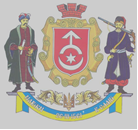 ВИКОНАВЧИЙ КОМІТЕТ СТАРОКОСТЯНТИНІВСЬКОЇ МІСЬКОЇ РАДИВИКОНАВЧИЙ КОМІТЕТ СТАРОКОСТЯНТИНІВСЬКОЇ МІСЬКОЇ РАДИВИКОНАВЧИЙ КОМІТЕТ СТАРОКОСТЯНТИНІВСЬКОЇ МІСЬКОЇ РАДИВИКОНАВЧИЙ КОМІТЕТ СТАРОКОСТЯНТИНІВСЬКОЇ МІСЬКОЇ РАДИВИКОНАВЧИЙ КОМІТЕТ СТАРОКОСТЯНТИНІВСЬКОЇ МІСЬКОЇ РАДИТехнологічна картка адміністративної послуги«Державна реєстрація заяви власника об’єкта нерухомого майна про заборону вчинення реєстраційних дій щодо власного об’єкта нерухомого майна»(назва адміністративної послуги)Технологічна картка адміністративної послуги«Державна реєстрація заяви власника об’єкта нерухомого майна про заборону вчинення реєстраційних дій щодо власного об’єкта нерухомого майна»(назва адміністративної послуги)Технологічна картка адміністративної послуги«Державна реєстрація заяви власника об’єкта нерухомого майна про заборону вчинення реєстраційних дій щодо власного об’єкта нерухомого майна»(назва адміністративної послуги)Технологічна картка адміністративної послуги«Державна реєстрація заяви власника об’єкта нерухомого майна про заборону вчинення реєстраційних дій щодо власного об’єкта нерухомого майна»(назва адміністративної послуги)Технологічна картка адміністративної послуги«Державна реєстрація заяви власника об’єкта нерухомого майна про заборону вчинення реєстраційних дій щодо власного об’єкта нерухомого майна»(назва адміністративної послуги)Розробник:Розробник:Розробник:Розробник:Затверджую:Затверджую:Затверджую: Відділ з питань державної реєстрації виконавчого комітету Старокостянтинівської міської радиНачальник відділу                                                                               М.П.______________         Юрій РЕШЕТНІК          (підпис)               (власне ім’я та ПРІЗВИЩЕ) Відділ з питань державної реєстрації виконавчого комітету Старокостянтинівської міської радиНачальник відділу                                                                               М.П.______________         Юрій РЕШЕТНІК          (підпис)               (власне ім’я та ПРІЗВИЩЕ) Відділ з питань державної реєстрації виконавчого комітету Старокостянтинівської міської радиНачальник відділу                                                                               М.П.______________         Юрій РЕШЕТНІК          (підпис)               (власне ім’я та ПРІЗВИЩЕ) Відділ з питань державної реєстрації виконавчого комітету Старокостянтинівської міської радиНачальник відділу                                                                               М.П.______________         Юрій РЕШЕТНІК          (підпис)               (власне ім’я та ПРІЗВИЩЕ)Міський головаМ.П._______________    Микола МЕЛЬНИЧУК           (підпис)                  (власне ім’я та ПРІЗВИЩЕ)Міський головаМ.П._______________    Микола МЕЛЬНИЧУК           (підпис)                  (власне ім’я та ПРІЗВИЩЕ)Міський головаМ.П._______________    Микола МЕЛЬНИЧУК           (підпис)                  (власне ім’я та ПРІЗВИЩЕ)Розроблено: ____.____.20___Розроблено: ____.____.20___Розроблено: ____.____.20___Розроблено: ____.____.20___Розроблено: ____.____.20___Розроблено: ____.____.20___Розроблено: ____.____.20___№п/пЕтапи опрацювання звернення про надання адміністративної послугиЕтапи опрацювання звернення про надання адміністративної послугиВідповідальна посадова особаДія *(В, У, П, З)Структурні підрозділи, відповідальні за етапи (дію,рішення)Строки виконання етапів(дії, рішення)Строки виконання етапів(дії, рішення)1Інформування про види послуг, порядок подання та перелік документів тощо.Інформування про види послуг, порядок подання та перелік документів тощо.Адміністратор ЦНАП;ВЦентр надання адміністративних послуг  виконавчого комітету Старокостянтинівської міської радиУ момент звернення.У момент звернення.2Прийняття/отримання документів, формування та реєстрація заяви в базі даних заяв, на якій заявник проставляє власний підпис.Прийняття/отримання документів, формування та реєстрація заяви в базі даних заяв, на якій заявник проставляє власний підпис.Адміністратор ЦНАПВЦентр надання адміністративних послуг  виконавчого комітету Старокостянтинівської міської радиУ момент звернення.У момент звернення.3Внесення заяви власника про заборону вчинення реєстраційних дій в базу даних заяв Державного реєстру речових прав на нерухоме майноВнесення заяви власника про заборону вчинення реєстраційних дій в базу даних заяв Державного реєстру речових прав на нерухоме майноАдміністратор ЦНАПВЦентр надання адміністративних послуг  виконавчого комітету Старокостянтинівської міської радиПротягом 1 робочого дняПротягом 1 робочого дняЗагальна кількість днів надання послугиЗагальна кількість днів надання послугиЗагальна кількість днів надання послугиЗагальна кількість днів надання послугиЗагальна кількість днів надання послугиЗагальна кількість днів надання послуги1Загальна кількість днів (передбачена законодавством)Загальна кількість днів (передбачена законодавством)Загальна кількість днів (передбачена законодавством)Загальна кількість днів (передбачена законодавством)Загальна кількість днів (передбачена законодавством)Загальна кількість днів (передбачена законодавством)1